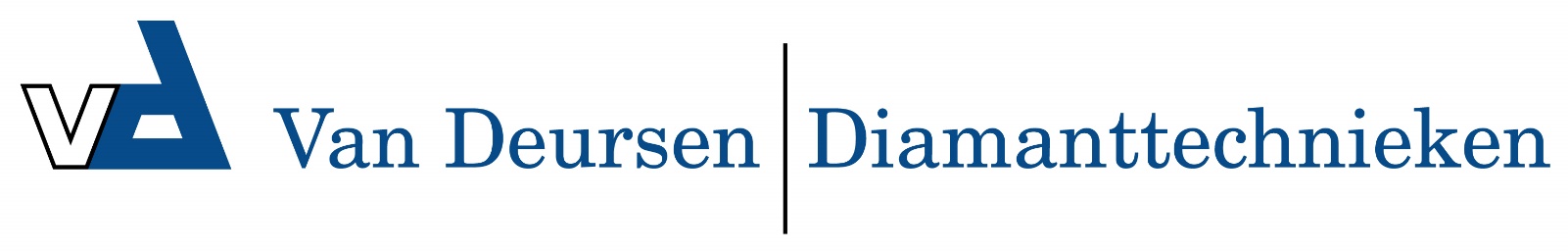 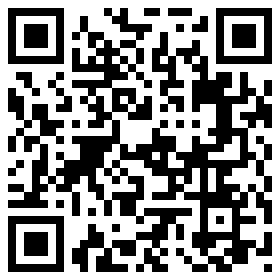 Zuigmond Structofoam Ø 51 mm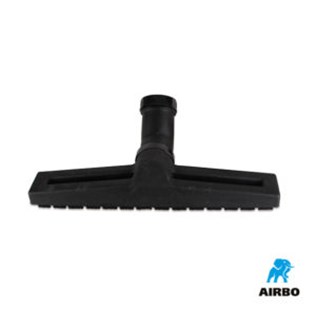 Zuigmond structofoam ø51mm:– 400mm structofoam
– Bestelnummer: 500353